即時發佈CityProg 2023香港設計節推動循環設計力量 表揚本地設計創變者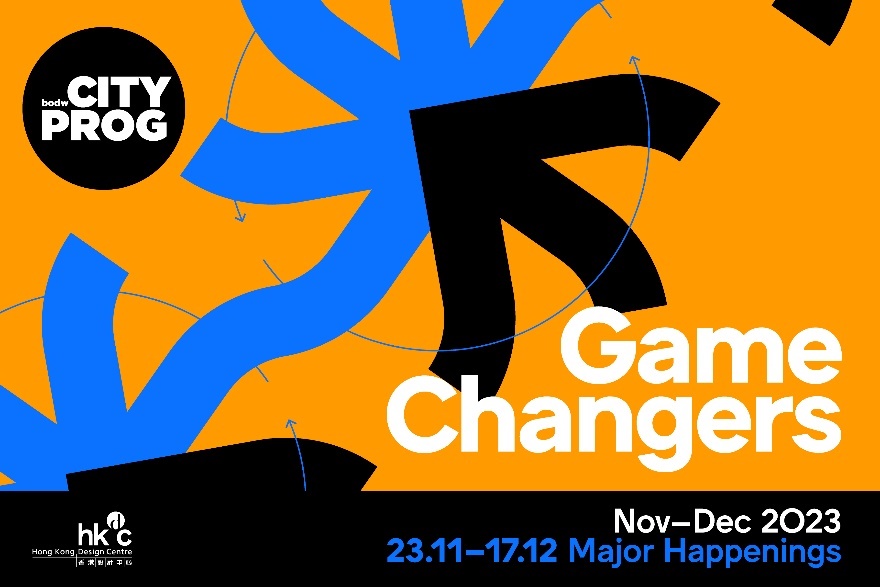 今年11至12月，CityProg作為「設計營商周」國際峰會主舞台外的香港設計節，與超過100個創意伙伴聯手，呈獻逾100個設計活動。香港，2023 年 11 月14日— 「設計營商周城區活動」（CityProg）是「設計營商周」國際峰會主舞台外的香港設計節，由香港設計中心舉辦、香港特別行政區政府「創意香港」為主要贊助機構。踏入第六屆的CityProg，今年以「Game Changers 設計創變者」為主題，聚焦「推動循環設計力量」和「表揚本地設計創變者」，從「設計與城市」、「設計與商業」及「設計與品味」三大方向探索可持續未來。本年度的CityProg 將於2023年11至12月期間呈獻逾100個設計相關活動，並以11月23日至12月17日為活動高峰期。香港設計中心主席嚴志明教授表示：「CityProg過去六年來積極向公眾推廣本地設計及設計思維，促進設計及文化交流。今年重點是連繫了來自荷蘭和法國的伙伴，發揮香港中西文化薈萃的獨特優勢，説好香港和祖國的故事，落實香港在國家《十四五規劃綱要》下作為『中外文化藝術交流中心』的策略性定位。」CityProg策展人林美華（香港設計中心業務發展及項目總監）表示：「我們期望透過本年度的CityProg展示循環設計的力量，與跨領域創意伙伴和公眾從線性思維轉向循環思維，探索如何以創新設計方案應對未來挑戰，攜手發展出新循環經濟和社區，構建更可持續的未來。同時，CityProg作為雲集本地設計創變者的平台，將持續推動香港創意生態發展，並加強本地設計師與內地和國際的交流與合作。」CityProg 2023香港設計節重點活動活動高峰：11月23日至12月17日「設計與城市」香港設計中心及CityProg自 2018 年起，以深水埗為主要據點，再延伸至各個具潛力的創意集群，舉辦多個地方營造項目，致力以設計加強居民、地區和商業之間的連繫，增強當區的創意文化自信及發展動能，並促進創意文化旅遊。CityProg 2023 與深水埗、香港仔及土瓜灣的創意伙伴聯手，策劃豐富多元的地方營造項目，向公眾展示循環設計的魅力。11月25日至12月3日：深水寶藏巨匠 及 非常/日常深水埗 — 一口設計工作室（深水埗）深水埗集創意、工藝和民間智慧於一身，卻又仍舊貼地親民，造就處處皆有無盡可能，各行各業百花齊放，新舊共融的獨特景象。一口設計工作室分別從空間設計及活動策劃兩方面入手，邀請公眾一同感受深水埗。「深水寶藏巨匠」探索以設計重塑閒置公共空間的可能性，於新棚仔布藝市場旁的通州街天橋底設置多個巨型彩色充氣裝置，象徵深水埗的多元文化特色和蓬勃的創意生態。活動期間，多個充氣裝置將穿上由棚仔布販製作的可持續「時裝」，公眾可盡情發揮想像力與它們互動，享受這個在居住和工作場所以外的「第三空間」。活動結束後，各個創意伙伴將「領養」這些充氣裝置，其中香港設計中心將成為第一個「家長」，並於2024年開幕的「深水埗設計及時裝基地」之櫥窗展示有關充氣裝置，以延續其生命。一口設計工作室更連繫了深水埗多個區內單位，以「SO/SEW/SHOW SHAM SHUI PO 非常/日常深水埗」為主題，為公眾帶來連串實用、好睇、好玩又刺激的新體驗，以「非常/日常」的方式和角度親身感受深水埗。精彩活動包括「SO WALK 有嘢睇！」社區導賞團、「SO FUN 好好玩！」兒童工作坊、「SO HANDY 好實用！」升級再造工作坊、「SEW SOMETHING 騷手藝！」布藝工作坊等等，適合對深水埗有不同程度的認識、任何年齡和經驗的公眾參與。活動費用全免，報名詳情載於CityProg官網及社交媒體。12月2至3日：舫港 — 香港水上人文化協會 及 Bottom Up Communication Limited（香港仔）香港仔作為城市中的漁港，擁有源遠流長的水上人文化。「舫港」帶領公眾和遊客從水上人的生活角度遊歷香港仔，以設計推動可持續創意文化旅遊。為了營造別具特色的「Citywalk城市漫步」體驗，香港仔海濱沿岸十多個碼頭、海鮮艇和特色店舖等將豎立精心設計的「舫港」傳統貼布旗幟，讓公眾和遊客沉浸於香港仔的地方特色之中。活動期間更設有「海上散步」導賞團，在香港仔避風塘海上觀光期間，由漁民親身講述地方故事，重現過去和現在的香港仔；推出「香港仔特色手信」，與香港仔海濱攤販及小店聯乘推出咸魚潛艇包、櫻花蝦雞蛋仔等；「漁民工具創意工作坊」帶領參加者以漁民常用的物料製作具延伸可能的創意產品，從而了解物料和水上人生活的關係及歷史；以及「漁歌新唱」，邀請本地年青音樂人為水上人傳統漁歌重新編曲，於船上作現場表演並在線上分享。活動費用全免，報名詳情載於CityProg官網及社交媒體。10月29至12月29日：舊從新看土瓜灣 — 夕拾（土瓜灣）每一件舊物都蘊含著過去的故事和記憶，反映過去的生活方式和社會環境，值得我們珍惜和傳承。「舊從新看土瓜灣」以設計推動文化遺產保育，從多角度於新舊交錯中穿梭，重新思考和詮釋舊物於今天的意義，探討並塑造一個多元永續的概念。夕拾與土瓜灣區內多個單位合作，舉辦多元化的活動，包括「惜．字」探索工作坊，讓參加者從草圖中發掘更多招牌歷史，了解各種手工招牌製作技巧，並走訪社區發掘設計靈感；「惜．字」展覽展出多種形式的創作，包括手寫書法招牌草圖和探索工作坊的創作成果；「惜．字」分享會為參加者提供一個互相交流的平台，分享創作和探索過程，以及作品背後的故事；與Fablab Tokwawan合作舉行「再生復修」工作坊，教導參與者處理回收得來的廢棄塑膠及其成型方法，並親身體驗修復傢俱或創作新的物件，突顯再生設計的價值和意義；與電影文化中心合作舉行「舊中見新．新中見舊」電影放映及分享會，放映1984年上映的《最佳拍檔之女皇密令》及 2022年上映的《窄路微塵》，藉此展現城市的新舊對比，並邀請電影的幕後工作人員及製作人到場作映後談；以及與樂在製造合作舉行「樂在尋影」展覽，承接電影放映及映後談，遊走土瓜灣的電影世界，發掘呈現在不同電影中的土瓜灣及背後的故事。活動費用全免，報名詳情載於CityProg官網及社交媒體。「設計與商業」設計可推動新循環經濟，塑造更環保、更可持續的未來。CityProg 2023將深入探討循環設計與商業的關係，與創意伙伴呈獻各式各樣的項目，內容涵蓋建築設計、產品設計、社區設計、服務設計、品牌形塑、動態設計和創意旅遊等。11月23日至12月3日（11月28日除外）：「DutchInspire」動態設計展示 — 尖沙咀中心和帝國中心（尖沙咀）CityProg與創意荷蘭邀請荷蘭設計公司De Designpolitie設計了一系列以 5R（Refuse、Reduce、Reuse、Repurpose、Recycle）為主題的動態影像，並在信和集團贊助下在尖沙咀中心和帝國中心的巨型LED幕牆上展示，以鼓勵觀眾思考如何在日常生活中採取更環保和可持續的行動，進一步關注資源使用和回收。「DutchInspire」動態設計展示由創意荷蘭主辦、香港設計中心和CityProg協辦，並獲動態城市伙伴信和集團全力支持。活動費用全免，詳情載於CityProg官網及社交媒體。11 月 23 日至 12 月 6 日：設計可以——傳‧循環設計展 — 西九文化區海濱草坪西面設計可以——傳‧循環設計展探討如何以設計平衡人類和大自然所需，創造更美好的世界。設計展由CityProg及來自阿姆斯特丹的國際組織What Design Can Do（WDCD）聯合呈獻，共展出13個WDCD與IKEA Foundation合辦的「Make it Circular Challenge」比賽的得獎項目，有關比賽期望發掘及支持全球優秀的循環創新方案和企業，展出的得獎項目包括塑膠代替品「BioCir™」、紡織品回收系統「Smart Disassembly™」、能將海水及其他大部分水源轉化成飲用水的系統「Drinking Sea Water」和培育無刺蜂的系統「Apidae」等；以及五個來自香港及內地的循環設計項目，包括創新防水紙吸管「賽濼保吸管」、社區參與設計裝置「小街坊」和綠色建築設計「馬岔村民活動中心」等。活動費用全免，詳情載於CityProg官網及社交媒體。12月2日：Motion Plus Design Satellites Hong Kong — 南豐作坊（荃灣）2024 年是中法建交60周年，又是文化旅遊年和巴黎舉行夏季奧運的一年。適逢設計營商周2024的合作伙伴國家是法國，CityProg為香港帶來首個來自法國的「Motion Plus Design」動態設計論壇，邀請來自法國、內地、香港和台灣的動態設計師分享創作經驗，探討動態設計如何引領品牌轉型。講者包括法國著名片頭設計師及 Motion Plus Design創辦人Kook Ewo、內地數碼動畫導演和概念藝術家花青虎Leon Liang、台灣首間以動態影像為主的設計公司JL Design創辦人與創意總監羅申駿Johnason Lo，並由本地知名動態影像設計公司eMotionLAB創辦人兼總監曾為民Mandy Tsang和創意總監陸以珮Kat Luk擔任主持人。活動由文化伙伴法國駐港澳總領事館、場地伙伴南豐紗廠及項目伙伴eMotionLAB全力支持。活動費用全免，報名詳情載於CityProg官網及社交媒體。11 月 23 及 24日：Service Design Hong Kong — Soho House Hong Kong（上環）CityProg與 MAKE Studios 舉行亞洲首屈一指的「Service Design Hong Kong」服務設計會議，集合來自世界各地的跨領域創新領袖、變革者和設計愛好者，探討如何以設計為地區和全球帶來正面的改變。本年度會議以「Design for GOOD for design」為主題，匯集多位設計創變者擔任講者，為疫後時代、人工智能興起、氣候危機等重重挑戰尋求解決方案，包括香港鐵路有限公司環境及社會責任主管Bosco Leung，其公司致力實現長遠可持續發展；香港最大的社企及社創網路夢創成真影響力量度主任Jonathan Mok；來自荷蘭、積極與健康福祉領域的領袖合作開發尖端平台的Het Verbond創辦人及創意總監Mayra Kapteijn；來自印尼、為個人和企業實踐變革的全球策略設計公司Hume Design Consultancy創辦人及總監Nurul Ibrahim等。報名詳情載於CityProg官網及社交媒體11月28日至12月4日：大灣區創意之夜 — 香港設計中心設計及時裝基地（深水埗）Cityprog 全力支持首屆大灣區創意之夜。此活動由香港設計中心舉辦，並由香港特別行政區政府「創意香港」為主要贊助機構，旨在向內地，特別是粵港澳大灣區（大灣區）其他城市推廣香港設計，期望促進潛在的商業合作。活動將匯聚香港各大設計行業協會和商會，包括香港設計師協會、香港時裝設計師協會、香港出口商會、香港傢俬裝飾廠商總會、香港工業設計師協會有限公司、Fashion Farm Foundation和香港動畫業及文化協會，展示香港的設計實力。啟動禮將於11月28日舉行，並安排商業配對活動，僅限受邀者參加。而展示活動於11月29日至12月4日將開放予公眾人士參觀，免費入場。12月2至10日：林寶堅尼60周年設計與藝術展示 — 林寶堅尼香港展廳（灣仔星街）適逢意大利汽車品牌林寶堅尼60周年，品牌與香港知名壁畫藝術家 Alex Croft攜手合作，在林寶堅尼香港展廳外牆上設計全新壁畫，並為Urus設計特別版的車身。活動期間，展廳內更會展出由Alex Croft、B.Duck創辦人許夏林，以及其他設計師、藝術家、藝人、KOL、設計學生等創作的 60 件1：18 的林寶堅尼汽車模型作品。活動由CityProg全力支持。參觀展廳費用全免，詳情載於CityProg官網及社交媒體。「設計與品味」CityProg首度推出與電影、遊戲和旅遊相關的設計項目，以饒富趣味的方式鼓勵公眾感受設計的社會意義，讓設計進一步融入生活。11月23日至12月17日：「Life is Art. Design in Motion 光影藝術祭．設計漫遊」電影節— MOViE MOViE Cityplaza、MOViE MOViE Pacific Place、百老匯電影中心、PALACE ifc、PREMIERE ELEMENTS 及 B+ cinema apm；公眾放眏會場地稍後公佈香港作為中外文化藝術交流中心，香港電影一直是本地文化，以及創意產業的重要部分。CityProg首次以電影說好設計故事，與 MOViE MOViE 合作推出「Life is Art. Design in Motion光影藝術祭．設計漫遊」電影節，在戲院和其他場所放眏多部與設計相關的電影，包括記述17世紀知名荷蘭畫家Johannes Vermeer創作生涯，並以數碼科技分析及重新演繹其作品的記錄片《維梅爾：光影大師》（Vermeer: The Greatest Exhibition）；從法國時裝品牌GIVENCHY到DIOR、到現在成為Maison Margiela創意總監的時裝設計師John Galliano的創作生涯記錄片《John Galliano的高山低谷》（High & Low - John Galliano）；締造了各種正面改變和策略性影響的加拿大設計師Bruce Mau的記錄片《Bruce MAU 設計大師》（MAU）；以及韓國「影像藝術之父」白南準的記錄片《激浪派錄像藝術教父：白南準》（Nam June Paik: Moon Is the Oldest TV）等。戲院放眏會需購票觀賞，而公眾放眏會則費用全免，購票和報名詳情載於CityProg官網及社交媒體。12月16及17日：Circular Game Design Hackathon — 香港知專設計學院（調景嶺）CityProg與著重以遊戲重塑全人發展的 Press Start Academy 及 Game for Change Asia Pacific Chapter 合作舉行「Circular Game Design Hackathon」，與參加者透過「黑客松」的形式，就可持續食品、循環時尚及生態旅遊三大議題進行密集的討論，並運用設計思維構思和組建原型設計，創作出獨一無二的實體或線上遊戲概念，作為教育公眾思考上述三大議題的方案。活動費用全免，報名詳情載於CityProg官網及社交媒體。2023年11月底：「Design Citywalk Hong Kong」旅遊指南「Citywalk城市漫步」是近年被熱烈追捧的旅遊方式，背後目的是創造一個友好、宜人和活躍的城市環境，促進社區交流、商業活動和文化體驗。CityProg推出特別為設計愛好者而設的「Design Citywalk Hong Kong」旅遊指南，並邀請香港設計中心「設計營商周城區活動」（CityProg）督導委員會成員擔任顧問，從獨一無二的設計角度精選101個旅遊景點，邀請公眾和遊客來一場城市漫步，感受香港在中西文化交融方面的設計魅力。旅遊指南將於2023年11月底先推出英文版本，並於2024年初推出中文版本。實體書可於指定旅遊熱點免費索取，亦可於CityProg網頁免費下載，詳情將在CityProg官網及社交媒體上公佈。CityProg網站：		www.bodwcityprog.com CityProg Facebook：	www.facebook.com/bodwcityprogramme  CityProg Instagram：	www.instagram.com/bodw.cityprog 下載圖片：https://drive.google.com/drive/folders/1_GOaC-9wNz6SbMdrGyuP2aHjU36raVgI?usp=drive_link – 完 –關於設計營商周城區活動（CityProg）（https://www.bodwcityprog.com/）「設計營商周城區活動」（CityProg）是「設計營商周」國際峰會主舞台外的年度香港設計節，由香港設計中心於 2018 年首辦。CityProg每年與超過100個創意伙伴聯手，於11至12月期間呈獻逾100個設計相關活動，締造香港創意生態，營造美好城市。CityProg 2023以「Game Changers 設計創變者」為主題，聚焦「推動循環設計力量」和「表揚本地設計創變者」，從「設計與城市」、「設計與商業」及「設計與品味」三大方向探索可持續未來，並以11月23日至12月17日為活動高峰期。CityProg的主要贊助機構為香港特別行政區政府「創意香港」。關於香港設計中心 (www.hkdesigncentre.org)香港設計中心為於2001年註冊、2002年成立的非政府機構，擔當香港特別行政區政府的策略伙伴，以推動香港成為亞洲區內享譽國際的設計之都為目標。公共使命是推動社會更廣泛和具策略性地運用設計及設計思維，為業界創造價值及改善社會福祉。關於「創意香港」（www.createhk.gov.hk）「創意香港」是香港特別行政區政府於2009年6月成立的辦公室，專責推動香港創意產業的發展，由2022年7月1日起隸屬文化體育及旅遊局。現時的策略重點為培育人才及促進初創企業的發展、開拓市場、推動更多跨界別、跨文化藝術領域的合作，以及推動香港成為亞洲創意之都，並在社會營造創意氛圍。「創意香港」贊助香港設計中心舉辦多個項目，包括「設計營商周」、「設計營商周城區活動」、「DFA設計獎」、「設計智識周」、「FASHION ASIA HONG KONG」、「設計創業培育計劃」、「時裝創業培育計劃」及其他，以推廣香港設計。 傳媒聯絡 如須查詢詳情，請聯絡： The Sparkling Code PR & Marketing LimitedIvy Chau | ivy@sparkcode.com.hk | (852) 9805 0437Jeff Man | jeff@sparkcode.com.hk | (852) 9096 3411香港設計中心Candy Yuen | candy.yuen@hkdesigncentre.org | (852) 3793 8471Coco Wong | coco.wong@hkdesigncentre.org | (852) 3793 8429免責聲明：香港特別行政區政府創意香港僅為本項目提供資助，除此之外並無參與項目。在本刊物／活動內（或由項目小組成員）表達的任何意見、研究成果、結論或建議，均不代表香港特別行政區政府、文化體育及旅遊局、創意香港、創意智優計劃秘書處或創意智優計劃審核委員會的觀點。